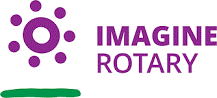 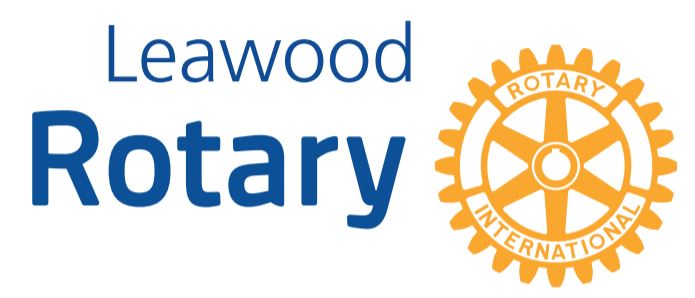 HighlightsWine time!!! Leawood Rotarians enjoyed great fellowship and good wine at the most recent Wine Affinity Event. Rick and Martha Robinson hosted the event at their home on the Sep 26th. As you can see…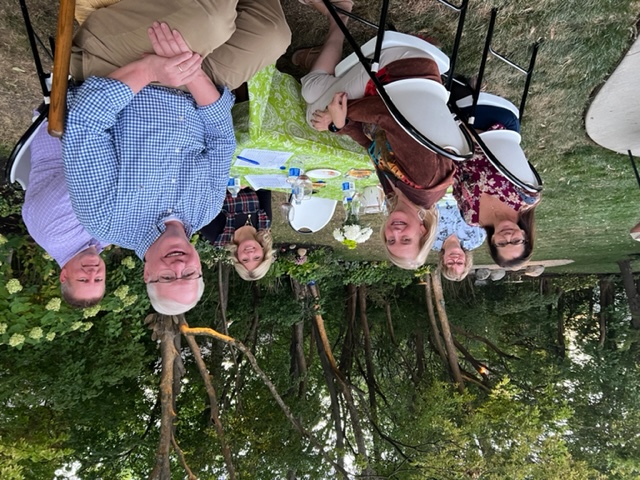 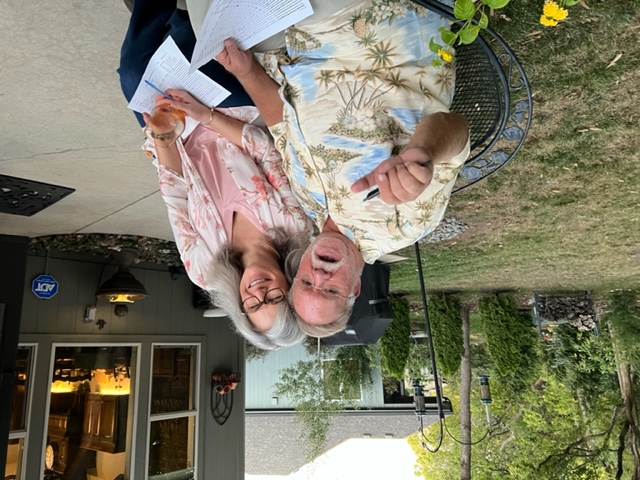 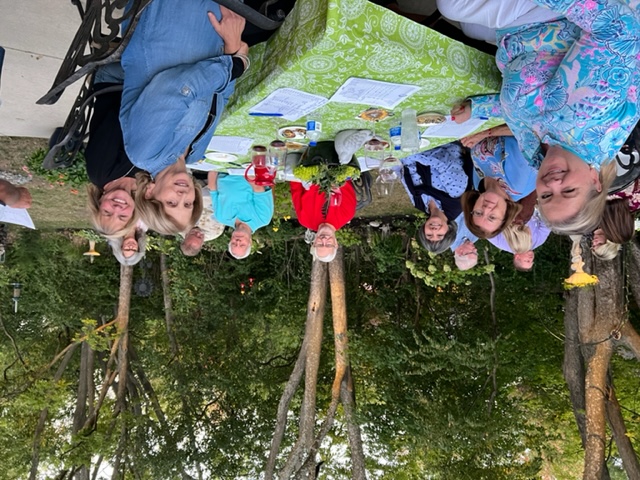 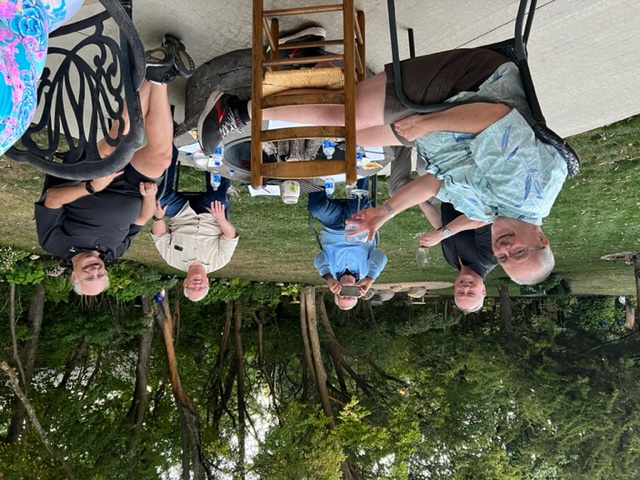 ... a good time was had by all!!!Leawood Rotary Other News and Upcoming EventsHere Comes the Picnic – Oct 8th!! Thank you, Diane and Stu Sharp, for hosting! Please look for Sara Nylund’s email on 10/1 (signup genius) and RSVP. Tell her what side dish you will bring and automatically enter to win a prize!Don’t forget about the work day on Oct 8th at Jerusalem Farm. Get a few hours of service before the picnic!On Monday, Oct 3rd, 7:30 pm, Leawood Mayor Peggy Dunn is signing the PROCLAMATION DECLARING Oct 24th  AS WORLD POLIO DAY IN LEAWOOD. Please be at the City Council Meeting!!!Here is the newest  - Crossword PuzzleThe next hybrid meeting is at the Hereford House on Thursday, Oct 6th.ZOOM ACCESS
Can’t make it to the in-person meetings? Join Via ZOOM and keep up to date!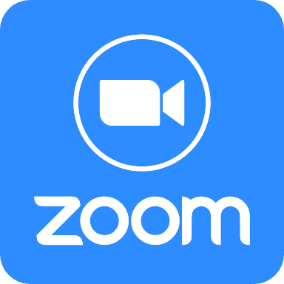 ALL Meetings are hybrid - being held in person and via Zoom. If you can’t attend in person, please join us on Thursdays at 7:15 am. https://us06web.zoom.us/j/81310427816?pwd=RnpGRnY5dmd2dnl5WS9FaGQwVEhydz09Meeting ID: 813 1042 7816Passcode: Rotary
DATESPEAKERINVOCATORVOCATIONALGREETERS – ALL MONTHTECH CREWOct 6th (O) Dennis Cobb Village Church Food Pantry & Clothing Closet (LH)Martha Estrada RobinsonSonya EvansRoxann K-L Tom K. David L. Darren L Lisa MDavid BellOct 13th (C)Stephanie Meyers- Dist. Gov (John M)Sonya EvansRick RobinsonOct 20th (C) Jim Arnett – World Polio Day (Present via Zoom)Jodi FincherAndrew CatherwoodOct 27th Board MeetingN/AN/ANov 3rd (C) Jennifer Montgomery (Chuck U) Peace FellowShane FosterNov 10th Veterans Community Project (C) Two speakers comingMark Gibbons